FRIDAYTHINGS THAT GROW UNITRead AloudThe Very Hungry Caterpillarby Eric CarleLink to Read Aloudhttps://www.youtube.com/watch?v=vkYmvxP0AJIGross MotorGarden Gross Motor CardsIf you can’t print these out, you can read them from your tablet or screen and still have fun calling out a sea creature and a movement.  The gross motor cards can be found in the resources section of the unit.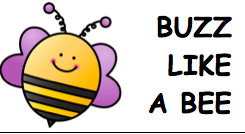 SongFun Activity                 Itzi, bitzi araña   (Spanish)Itzi, bitzi araña, tejió su telaraña. Vino la lluvia, y se la llevó. Salió el sol, se secó la lluvia. Y Itzi, bitzi araña, otra vez subió.The Itsy Bitsy Spiderwent Up the water spout,down came the rain, and washed the spider out.Out came the sunand dried up all the rain.And the itsy bitsy spiderwent up the spout again.Create a CaterpillarUse an egg carton to create a caterpillar by cutting (or ripping) the carton in half lengthwise.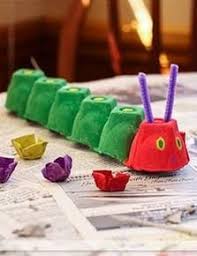 Use markers, paints, or crayons to color the caterpillar. Add antennae made from yarn or twist ties stuck in one end.Tell the story with the fruits and vegetables you have. They might be different from those in the book!Don’t forget to feed the caterpillar a leaf when he has a stomachache!GET MOVINGGet moving inside or outside in your yard! So get outside, safely, when you can.